UWAGA ! Prosimy przesłać do Delegatury Izby w Radomiu najpóźniej do 11.06.  br.                                                                (e-mail: oia.radom@poczta.fm  fax:  48 363-54-47) 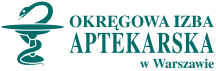 ...........................................................................                                                                                                                                                                                                            (pieczątka apteki ) KARTA ZGŁOSZENIAna zajęcia warsztatowe w ramach ciągłego szkolenia farmaceutówRadom – hotel AVIATOR ul. Malczewskiego 18Imię i Nazwisko ............................................................................ nr PWZ ...................................... tel. kom .....................................Adres e-mail: Nr  karty ciągłego szkolenia .....................................................................................                                                                                                                                                                                                           * zaznaczyć X															                                                                                                                                                                                                         ........................................................................................  (data i podpis)Datagodzinatematliczba pkt. ed.Potwierdzenie uczestnictwa*15.06.2019 r.(sobota)15.00Elementy e-Zdrowia. ZSMOPL – problemy w raportowaniuwykładowca: mgr farm. Marian Witkowski215.06.2019 r.(sobota)17.00   Ostatnie zmiany w prawie dotyczące e-recepty		wykładowca: mgr farm. Marian Witkowski2